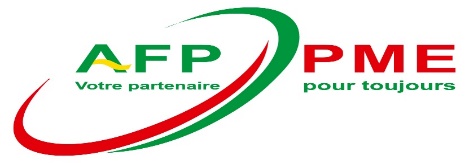 AGENCE DE FINANCEMENT ET DE PROMOTION DES PETITES ET MOYENNES ENTREPRISES (AFP-PME)       Tel : +226 25 31 83 11/12 ; email : direction@afppme.bf; www.afppme.bf FORMULAIRE DE PRESENTATION DU PROJET Numéro Dossier (réservé à l’AFP-PME) : ……………Titre du projet : ……………………………………….……………………………………..…………Localisation du projet : ………………………………………………….……………..………………Nom et prénom (s) du promoteur : ……………………………………………..………….………… .Adresse (email ; BP ;)  : ………………………………………………….…………………………....Numéro de téléphone WhatsApp : …………………………………………………………Autres contacts téléphoniques : ………………...……………………………………………………...										.…….(Mois)/…….(année)IDENTIFICATION DU PROMOTEURNom : ……………...…………………………………………………………………………..Prénom (s) : …..……………………………………………….………………………………Date et lieu de naissance : …………………………………….………………………………N° CNIB/Passport :…………………………… Date et lieu d’établissement :……………… ……………..………………………………………………………………………………….Contacts du promoteur : Contact1 : …………………………..Contact2 : ...…………………Email : ………………………. Contact whatsApp : ………………………………………….Personne à prévenir en cas de besoin (nom, prénom et contact) :………………………………………………………………………………………………………………………………Lieu de résidence du promoteur : ..……………………………………………………………Sexe :       Féminin   /____/         Masculin   /____/         Age : .………………………………Situation matrimoniale : Célibataire /_/ Union libre /_/Marié (e) /_/ Divorcé (e) /_/ Veuf (ve) /_/Niveau d’instruction : Aucun /_/  Primaire /_/  Secondaire /_/  Supérieur /_/  Autre à préciser : …….Formation (s) en rapport avec le projet : ……………………………………………………...…………………………………………………………………………………………………Occupation professionnelle actuelle : …………………………………………………………Expérience dans le domaine et situation de référence (comment vous avez acquis l’expérience ? comment vous avez commencé l’activité ? quelles difficultés avez-vous rencontré, quelles perspectives pour l’activité, quelles autres activités exercez-vous ? etc) : ……………………………………………………………………………………..………………………………………………………………………………………………………………………………………………..…………………………………………………………………………………………………………………………………..…………………………………………………………………………………………………………………………………..…………………………………………………………………………………………………………………………………..…………………………………………………………………………………………………………………………………..…………………………………………………………………………………………………………………………………..…………………………………………………………………………………………………………………………………..…………………………………………………………………………………………………………………………………..…………………………………………………………………………………………………………………………………..…………………………………………………………………………………………………………………………………..…………………………………………………………………………………………………………………………………..PRESENTATION DE L’ENTREPRISENom de l’entreprise: …………………………………………………………………………..Statut juridique de l’entreprise : individuelle  /_/  SARL  /_/ SA  /_/ Autre : …...……………RCCM (numéro ; date) : ………………………… …IFU (numéro ; date) : …………………………Nombre d’années d’existence : ……………………………………………………………….Adresse : …………………………………………………....…………………………………Localisation de l’entreprise (expliquer): ……………………………………………………......................................................................................................................................................Engagement (s) financier (s) en cours : ..………………………………………………...………………………………………………………………………………………………………Références bancaires (nom de l’institution financière, numéro de compte) : ………………………………………………………………………………………………………………………………....…………………………………………………………………………………………………Activités principales : ……………………………………………………………………………………………………………………………………………………………………………Activités secondaires : ………………………………………………………………………...…………………………………………………………………………………………………Autres sources de revenus : …………………………………………………………………...…………………………………………………………………………………………………Chiffre d’affaires : 2019 : …………….…, 2018 : …….…………., 2017 : ………………….Principaux clients de l’entreprise : …………………………………………………………………………………………………………………………………………………………………………………………………………………………………………………………………Clients potentiels : …………………………………………………………………………….……………………………………………………………………………………………………………………………………………………………………………………………………Concurrents : ………………………………………………………………………………….……………………………………………………………………………………………………………………………………………………………………………………………………Principaux fournisseurs : ……………………………………………………………………...……………………………………………………………………………………………………………………………………………………………………………………………………Sources d’approvisionnement : ……………………………………………………………….……………………………………………………………………………………………………………………………………………………………………………………………………Opportunité et menaces de l’environnement : ………………………………………………...……………………………………………………………………………………………………………………………………………………………………………………………………Quelles sont les difficultés rencontrées pendant la période de COVID-19 et comment les avez-vous surmontées ? ………………..…………………………………………………………………………………………………………………………………………………………………………………………………………………………………………………………………………………………………………………………………………………………………………………………………………………………………………………………………………………………Comment ce financement vous permettra-t-il de relancer vos activités ?…………………….……………………………………………………………………………………………………………………………………………………………………………………………………………………………………………………………………………………………………………………………………………………………………………………………………………………………………………………………………………………………………………PRESENTATION DU PROJETTitre du projet :……………………………………………………………………………………………………………………………………………………………………………Création           /_____/                                             Renforcement        /______/Secteur d’activité : …………………………………………………………………………….Lieu d’implantation du projet : ..………….…………………………………………………...Localisation précise de l’activité (expliquez) : ..……………………………………………….....………………………………………………..………………………………………………..………………………………………………..………………………………………………Description sommaire de l’activité :………………………………………………………………………………………………………………………………………………………………………………………………………………………………………………………………………………………………………………………………………………………………………………………………………………………………………………………………………………………………………………………………………………………………………………………………………………Produits et/ou services offerts (présentation des produits, promotion et distribution) :…………………………………………………………………………………………………………………………………………………………………………………………………………………………………………………………………………………………....................Justification du projet (dites quel a été l’impact du COVID 19 sur vos activités)………………………………………………………………………………………………………………………………………………………………………………………………………………………………………………………………………………………………………………………………………………………………………………………………………………………………………………………………………………………………………………………………………………………………………………………………………………Objet du projet (à quoi va servir le financement) : ……………………………………………………………………………………………………………………………………………………………………………………………………………………………………………………………………………………………………………………………………………………………………………………………………………………………………………………………………………………………………………………………………………………………………………………………………………………………………………………………………………………………………………………………………………………………………………………………………………………………………………………………………………………………………………………………………………………………………………………………………………………………………………………………………………ETUDE TECHNIQUE DU PROJETDESCRIPTION DES INFRASTRUCTURES ET MATERIELS EXISTANTSDESCRIPTION DES INFRASTRUCTURES ET MATERIELS A ACQUERIREFFECTIF DU PERSONNELEmplois existants selon le sexe :   H  /___/………..          F /___/…………Emplois à créer selon le sexe :       H  /___/………..          F /___/…………ETUDE FINANCIEREMODALITES DU FINANCEMENT Coût total du projet :  ……………………………………………………………………..                                                                        Apport personnel :  ………………………………………………………………………. Emprunt sollicité (en FCFA) :  …….………………dont infrastructures…………………, équipements…………………. …Besoin en fonds de roulement (BFR)………… ..                                                 Durée du prêt : ……………………………………………………………………………Périodicité de remboursement :……………………………………………………………Différé souhaité :……………………………………………………………………………   TABLEAU D’EXPLOITATION DES ANNNEES ANTERIEURES COMPTE D’EXPLOITATION PREVISIONNEL (à faire sur la durée du crédit sollicité)GARANTIES DU PRET MOTIVATIONS      (Expliquez comment votre projet peut contribuer à revitaliser l’économie post COVID 19)……………………………………………………………………………………………………………………………………………………………………………………………………………………………………………………………………………………………………………………………………………………………………………………………………………………………………………………………………………………………………………………………………………………………………………………………………………………………………………………………………………………………………………………………………………………………………………………………………………………………………………………………………………………………………………………………………………………………………………………………………………………………………………………………………………………………………………………………………………………………………………………………………………………………………………………………………………………………………………………………………………………………………………………………………………………………………………………………………………………………………………………………………………………Fait à…………………………………le……………………………………….2020                                                                                     signature du promoteur-        Crédit(s) antérieur (s)StructureMontant (en FCFA)Durée Situation du prêt (Soldé, en remboursement normal, en difficulté)Date de début-        Crédit(s) antérieur (s) …………………………….. ………….. ………………… -        Crédit(s) antérieur (s) …………………………….. ………….. ………………… -        Crédit(s) antérieur (s) …………………………….. ………….. ………………… DésignationQtéAnnée d’acquisitionMontant d’acquisition(en FCFA)Valeur actuelle (en FCFA)TOTALDESIGNATIONQtéMontant(FCFA)UtilitéFinancement (AFP-PME ou apport personnel)TOTALPERSONNEL EXISTANTPERSONNEL EXISTANTPERSONNEL EXISTANTPERSONNEL A RECRUTERPERSONNEL A RECRUTERPERSONNEL A RECRUTERPostes occupésEffectifSalairesPostes EffectifSalairesTOTALTOTALLIBELLESANNEES ANTERIEURESANNEES ANTERIEURESANNEES ANTERIEURESRECETTES (par produit ou service)2020 (de janvier à août)20192018CHARGESAchat de matières premièresCharges de personnelCarburantTransportFrais de dédouanementFrais de communication (téléphone, connexion, etc.)ElectricitéEauFrais de locationEntretien et réparationFournitures de bureauFrais d’assuranceFrais de publicité (insertions presse, imprimés, Facebook, cadeau à la clientèle, etc.)Impôts et taxesFrais financiersEtc. (citer les autres charges)LIBELLESDonnées prévisionnellesDonnées prévisionnellesDonnées prévisionnellesDonnées prévisionnellesDonnées prévisionnellesDonnées prévisionnellesRECETTES (par produit ou service)202020212022202320242025CHARGESAchat de matières premièresCharges de personnelCarburantTransportFrais de dédouanementFrais de communication (téléphone, connexion, etc.)ElectricitéEauFrais de locationEntretien et réparationFournitures de bureauFrais d’assuranceFrais de publicité (media, facebook, cadeau à la clientèle, etc.)Impôts et taxesFrais financiersEtc. (citer les autres charges)Garanties proposéesValeurDocuments disponibles